	N° DOSSIER Réservé à l’administrationCoordonnées du demandeurM.  Mme    MlleNom :………………………………………….Prénom : …………………………………..Date de Naissance : ………/……./………………………..Adresse : ……………………………………………………………………………………..………………………………………………………………………………………………….Code Postal : ……………………………Ville :……………………………………………Téléphone : ……………………………….Mail : ………………………………………….Nombre de personnes dans le foyer : ………….Type d’habitat :  maison       appartementJ’ai acheté :  un composteur      Prix :……………   Volume en L (composteur) : ……….……… Matière :………………… …Pourquoi ce choix : esthétique 	 plus léger à transporter 	 facilement réparable 	 seul modèle disponible	 matériaux qui permet  les échanges thermiques intérêt pour avoir du compost (jardin) Autres :…………………………………………………………….Compostiez-vous déjà ?    Oui     NonSi oui, de quelle manière ?  En bac   En tasDepuis quand ? :………………………………………………………………………………….. un lombricomposteur        Prix :……………   Volume en L : ………..………… Matière :…………………. …Pourquoi ce choix : esthétique 	 plus léger à transporter 	 facilement réparable 	 seul modèle disponible	 peu de place	 intérêt pour avoir du compost (jardin)  intérêt pour avoir de l’engrais naturel  Autres :……………………………………………………………. un poulaillerNombre de poules : ………Pourquoi ce choix : avoir des œufs pour ma consommation	 avoir des animaux dans mon jardin Autres :…………………………………………………………….Document requis pour l’instruction du dossier (Pièces justificatives portant le nom et l’adresse déclarés sur le formulaire) Copie d’un justificatif de domicile datant de moins de 3 mois (photocopie facture d’électricité, gaz, téléphone) copie de la facture d’achat du composteur ou lombricomposteur acquittée, datée, établie à votre nom (attention : le ticket de caisse ne fait pas foi)Un relevé d’identité bancaire ou postalCharte d’engagementJe déclare sur l’honneur, 	Remplir les conditions pour recevoir cette subvention (cf. règlement joint)	Certifier l’exactitude des renseignements fournis ainsi que la validité  des pièces  justificatives remises avec la présente demande de soutien	Avoir pris connaissance du règlement en vigueur	Fait  à : …………………………………………………………….Le : …../……/…….Signature précédée de la mention « Lu et approuvé » : A retourner à :Saint-Etienne-MétropoleDirection Gestion des Déchets 2 avenue Grüner –CS 80 25742006  Saint-Etienne Cedex 1Courriel : subvention.dechets@saint-etienne-metropole.fr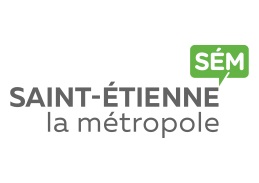 Formulaire de demande pour le soutien à l’achat d’un composteur, d’un lombricomposteur ou d’un poulaillerEn vigueur du 01/07/19 au 15/12/19